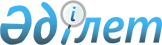 О бюджете поселка Саяк на 2019-2021 годы
					
			С истёкшим сроком
			
			
		
					Решение Балхашского городского маслихата Карагандинской области от 26 декабря 2018 года № 25/215. Зарегистрировано Департаментом юстиции Карагандинской области 28 декабря 2018 года № 5104. Прекращено действие в связи с истечением срока
      В соответствии с Бюджетным кодексом Республики Казахстан от 4 декабря 2008 года, Законом Республики Казахстан от 23 января 2001 года "О местном государственном управлении и самоуправлении в Республике Казахстан" городской маслихат РЕШИЛ:
      1. Утвердить бюджет поселка Саяк на 2019-2021 годы согласно приложениям 1, 2 и 3 к настоящему решению, в том числе на 2019 год в следующих объемах:
      1) доходы – 186 358 тысяч тенге, в том числе по:
      налоговым поступлениям – 2066 тысяч тенге;
      неналоговым поступлениям – 2055 тысяч тенге;
      поступлениям от продажи основного капитала – 0 тысяч тенге;
      поступлениям трансфертов – 182 237 тысяч тенге;
      2) затраты – 187 955 тысяч тенге;
      3) чистое бюджетное кредитование – 0 тысяч тенге:
      бюджетные кредиты – 0 тысяч тенге;
      погашение бюджетных кредитов – 0 тысяч тенге;
      4) сальдо по операциям с финансовыми активами – 0 тысяч тенге, в том числе:
      приобретение финансовых активов – 0 тысяч тенге;
      поступления от продажи финансовых активов государства – 0 тысяч тенге;
      5) дефицит (профицит) бюджета – минус 1597 тысяч тенге;
      6) финансирование дефицита (использование профицита) бюджета – 1597 тысяч тенге:
      поступление займов – 0 тысяч тенге;
      погашение займов – 0 тысяч тенге;
      используемые остатки бюджетных средств – 1597 тысяч тенге.
      Сноска. Пункт 1 – в редакции решения Балхашского городского маслихата Карагандинской области от 14.11.2019 № 34/275 (вводится в действие с 01.01.2019).


      2. Учесть, что в составе бюджета поселка Саяк предусмотрены cубвенции в сумме: 2019 год – 158 984 тысяч тенге, 2020 год – 97 338 тысяч тенге и 2021 год - 100 745 тысяч тенге.
      2-1. Учесть, что в составе бюджета поселка Саяк на 2019 год предусмотрены целевые текущие трансферты в сумме 23 253 тысяч тенге согласно приложению 4.
      Сноска. Пункт 2-1 – в редакции решения Балхашского городского маслихата Карагандинской области от 14.11.2019 № 34/275 (вводится в действие с 01.01.2019).


      3. Настоящее решение вводится в действие с 1 января 2019 года. Бюджет поселка Саяк на 2019 год
      Сноска. Приложение 1 – в редакции решения Балхашского городского маслихата Карагандинской области от 14.11.2019 № 34/275 (вводится в действие с 01.01.2019). Бюджет поселка Саяк на 2020 год Бюджет поселка Саяк на 2021 год Целевые текущие трансферты, выделенные из бюджета города Балхаш, бюджету поселка Саяк на 2019 год
      Сноска. Приложение 4 – в редакции решения Балхашского городского маслихата Карагандинской области от 14.11.2019 № 34/275 (вводится в действие с 01.01.2019).
					© 2012. РГП на ПХВ «Институт законодательства и правовой информации Республики Казахстан» Министерства юстиции Республики Казахстан
				
      Председатель сессии

Д. Калыкбеков

      Секретарь городского маслихата

К. Тейлянов
Приложение 1
к решению городского маслихата
от 26 декабря 2018 года № 25/215
Категория
Категория
Категория
Категория
Сумма, (тысяч тенге)
Класс
Класс
Класс
Сумма, (тысяч тенге)
Подкласс
Подкласс
Сумма, (тысяч тенге)
Наименование
Сумма, (тысяч тенге)
I. Доходы 
186358
1
Налоговые поступления
2066
01
Подоходный налог
750
2
Индивидуальный подоходный налог
750
04
Hалоги на собственность
1316
1
Hалоги на имущество
39
3
Земельный налог
170
4
Hалог на транспортные средства
1107
2
Неналоговые поступления
2055
01
Доходы от государственной собственности
2055
5
Доходы от аренды имущества, находящегося в государственной собственности
2055
4
Поступления трансфертов 
182237
02
Трансферты из вышестоящих органов государственного управления
182237
3
Трансферты из районного (города областного значения) бюджета
182237
Функциональная группа 
Функциональная группа 
Функциональная группа 
Функциональная группа 
Функциональная группа 
Сумма, (тысяч тенге)
Функциональная подгруппа
Функциональная подгруппа
Функциональная подгруппа
Функциональная подгруппа
Сумма, (тысяч тенге)
Администратор бюджетных программ
Администратор бюджетных программ
Администратор бюджетных программ
Сумма, (тысяч тенге)
Программа
Программа
Сумма, (тысяч тенге)
Наименование
Сумма, (тысяч тенге)
II. Затраты
187 955
01
Государственные услуги общего характера
39 903
1
Представительные, исполнительные и другие органы, выполняющие общие функции государственного управления
39 903
124
Аппарат акима города районного значения, села, поселка, сельского округа
39 903
001
Услуги по обеспечению деятельности акима города районного значения, села, поселка, сельского округа
28 607
022
Капитальные расходы государственного органа
11 296
04
Образование
57 193
1
Дошкольное воспитание и обучение
57 193
124
Аппарат акима города районного значения, села, поселка, сельского округа
57 193
041
Реализация государственного образовательного заказа в дошкольных организациях образования
57 193
06
Социальная помощь и социальное обеспечение
978
2
Социальная помощь
978
124
Аппарат акима города районного значения, села, поселка, сельского округа
978
003
Оказание социальной помощи нуждающимся гражданам на дому
978
07
Жилищно-коммунальное хозяйство
74 744
3
Благоустройство населенных пунктов
74 744
124
Аппарат акима города районного значения, села, поселка, сельского округа
74 744
008
Освещение улиц населенных пунктов
2 216
009
Обеспечение санитарии населенных пунктов
1 070
011
Благоустройство и озеленение населенных пунктов
71 458
08
Культура, спорт, туризм и информационное пространство
15 137
1
Деятельность в области культуры
15 137
124
Аппарат акима города районного значения, села, поселка, сельского округа
15 137
006
Поддержка культурно-досуговой работы на местном уровне
15 137
Ш. Чистое бюджетное кредитование
0
Бюджетные кредиты
Погашение бюджетных кредитов
0
IV. Сальдо по операциям с финансовыми активами
0
Приобретения финансовых активов
0
Поступления от продажи финансовых активов государства
0
V. Дефицит (профицит) бюджета
-1 597
VI. Финансирование дефицита (использование профицита) бюджета
1 597
Поступление займов
0
Погашение займов
0
Категория
Категория
Категория
Категория
Сумма, (тысяч тенге)
Класс
Класс
Класс
Сумма, (тысяч тенге)
Подкласс
Подкласс
Сумма, (тысяч тенге)
Наименование
Сумма, (тысяч тенге)
8
Используемые остатки бюджетных средств
1597
01
Остатки бюджетных средств
1597
1
Свободные остатки бюджетных средств
1597Приложение 2
к решению городского маслихата
от 26 декабря 2018 года № 25/215
Категория
Категория
Категория
Категория
Сумма, (тысяч тенге)
Класс
Класс
Класс
Сумма, (тысяч тенге)
Подкласс
Подкласс
Сумма, (тысяч тенге)
Наименование
Сумма, (тысяч тенге)
I. Доходы
101623
1
Налоговые поступления
2158
01
Подоходный налог
750
2
Индивидуальный подоходный налог
750
04
Hалоги на собственность
1408
1
Hалоги на имущество
41
3
Земельный налог
170
4
Hалог на транспортные средства
1197
2
Неналоговые поступления
2127
01
Доходы от государственной собственности
2127
5
Доходы от аренды имущества, находящегося в государственной собственности
2127
4
Поступления трансфертов 
97338
02
Трансферты из вышестоящих органов государственного управления
97338
3
Трансферты из районного (города областного значения) бюджета
97338
Функциональная группа
Функциональная группа
Функциональная группа
Функциональная группа
Функциональная группа
Сумма, (тысяч тенге)
Функциональная подгруппа
Функциональная подгруппа
Функциональная подгруппа
Функциональная подгруппа
Сумма, (тысяч тенге)
Администратор бюджетных программ
Администратор бюджетных программ
Администратор бюджетных программ
Сумма, (тысяч тенге)
Программа
Программа
Сумма, (тысяч тенге)
Наименование
Сумма, (тысяч тенге)
II. Затраты
101 623
01
Государственные услуги общего характера
40 129
1
Представительные, исполнительные и другие органы, выполняющие общие функции государственного управления
40 129
124
Аппарат акима города районного значения, села, поселка, сельского округа
40 129
001
Услуги по обеспечению деятельности акима города районного значения, села, поселка, сельского округа
40 129
04
Образование
36 977
1
Дошкольное воспитание и обучение
36 977
124
Аппарат акима города районного значения, села, поселка, сельского округа
36 977
041
Реализация государственного образовательного заказа в дошкольных организациях образования
36 977
06
Социальная помощь и социальное обеспечение
899
2
Социальная помощь
899
124
Аппарат акима города районного значения, села, поселка, сельского округа
899
003
Оказание социальной помощи нуждающимся гражданам на дому
899
07
Жилищно-коммунальное хозяйство
11 233
3
Благоустройство населенных пунктов
11 233
124
Аппарат акима города районного значения, села, поселка, сельского округа
11 233
008
Освещение улиц населенных пунктов
1 931
009
Обеспечение санитарии населенных пунктов
1 107
011
Благоустройство и озеленение населенных пунктов
8 195
08
Культура, спорт, туризм и информационное пространство
12 385
1
Деятельность в области культуры
12 385
124
Аппарат акима города районного значения, села, поселка, сельского округа
12 385
006
Поддержка культурно-досуговой работы на местном уровне
12 385
Ш. Чистое бюджетное кредитование
0
Бюджетные кредиты
Погашение бюджетных кредитов
0
IV. Сальдо по операциям с финансовыми активами
0
Приобретения финансовых активов
0
Поступления от продажи финансовых активов государства
0
V. Дефицит (профицит) бюджета
0
VI. Финансирование дефицита (использование профицита) бюджета
0
Поступление займов
0
Погашение займов
0
Категория
Категория
Категория
Категория
Сумма, (тысяч тенге)
Класс
Класс
Класс
Сумма, (тысяч тенге)
Подкласс
Подкласс
Сумма, (тысяч тенге)
Наименование
Сумма, (тысяч тенге)
8
Используемые остатки бюджетных средств
0
01
Остатки бюджетных средств
0
1
Свободные остатки бюджетных средств
0Приложение 3
к решению городского маслихата
от 26 декабря 2018 года № 25/215
Категория
Категория
Категория
Категория
Сумма, (тысяч тенге)
Класс
Класс
Класс
Сумма, (тысяч тенге)
Подкласс
Подкласс
Сумма, (тысяч тенге)
Наименование
Сумма, (тысяч тенге)
I. Доходы
105156
1
Налоговые поступления
2210
01
Подоходный налог
750
2
Индивидуальный подоходный налог
750
04
Hалоги на собственность
1460
1
Hалоги на имущество
43
3
Земельный налог
170
4
Hалог на транспортные средства
1247
2
Неналоговые поступления
2201
01
Доходы от государственной собственности
2201
5
Доходы от аренды имущества, находящегося в государственной собственности
2201
4
Поступления трансфертов 
100745
02
Трансферты из вышестоящих органов государственного управления
100745
3
Трансферты из районного (города областного значения) бюджета
100745
Функциональная группа
Функциональная группа
Функциональная группа
Функциональная группа
Функциональная группа
Сумма, (тысяч тенге)
Функциональная подгруппа
Функциональная подгруппа
Функциональная подгруппа
Функциональная подгруппа
Сумма, (тысяч тенге)
Администратор бюджетных программ
Администратор бюджетных программ
Администратор бюджетных программ
Сумма, (тысяч тенге)
Программа
Программа
Сумма, (тысяч тенге)
Наименование
Сумма, (тысяч тенге)
II. Затраты
105 156
01
Государственные услуги общего характера
41 534
1
Представительные, исполнительные и другие органы, выполняющие общие функции государственного управления
41 534
124
Аппарат акима города районного значения, села, поселка, сельского округа
41 534
001
Услуги по обеспечению деятельности акима города районного значения, села, поселка, сельского округа
41 534
04
Образование
38 271
1
Дошкольное воспитание и обучение
38 271
124
Аппарат акима города районного значения, села, поселка, сельского округа
38 271
041
Реализация государственного образовательного заказа в дошкольных организациях образования
38 271
06
Социальная помощь и социальное обеспечение
930
2
Социальная помощь
930
124
Аппарат акима города районного значения, села, поселка, сельского округа
930
003
Оказание социальной помощи нуждающимся гражданам на дому
930
07
Жилищно-коммунальное хозяйство
11 603
3
Благоустройство населенных пунктов
11 603
124
Аппарат акима города районного значения, села, поселка, сельского округа
11 603
008
Освещение улиц населенных пунктов
1 999
009
Обеспечение санитарии населенных пунктов
1 146
011
Благоустройство и озеленение населенных пунктов
8 458
08
Культура, спорт, туризм и информационное пространство
12 818
1
Деятельность в области культуры
12 818
124
Аппарат акима города районного значения, села, поселка, сельского округа
12 818
006
Поддержка культурно-досуговой работы на местном уровне
12 818
Ш. Чистое бюджетное кредитование
0
Бюджетные кредиты
Погашение бюджетных кредитов
0
IV. Сальдо по операциям с финансовыми активами
0
Приобретения финансовых активов
0
Поступления от продажи финансовых активов государства
0
V. Дефицит (профицит) бюджета
0
VI. Финансирование дефицита (использование профицита) бюджета
0
Поступление займов
0
Погашение займов
0
Категория
Категория
Категория
Категория
Сумма, (тысяч тенге)
Класс
Класс
Класс
Сумма, (тысяч тенге)
Подкласс
Подкласс
Сумма, (тысяч тенге)
Наименование
Сумма, (тысяч тенге)
8
Используемые остатки бюджетных средств
0
01
Остатки бюджетных средств
0
1
Свободные остатки бюджетных средств
0Приложение 4
к решению городского маслихата
от 26 декабря 2018 года №25/215
Функциональная группа
Функциональная группа
Функциональная группа
Функциональная группа
Функциональная группа
Сумма, (тысяч тенге)
Функциональная подгруппа
Функциональная подгруппа
Функциональная подгруппа
Функциональная подгруппа
Сумма, (тысяч тенге)
Администратор бюджетных программ
Администратор бюджетных программ
Администратор бюджетных программ
Сумма, (тысяч тенге)
Программа
Программа
Сумма, (тысяч тенге)
Наименование
Сумма, (тысяч тенге)
Всего
23 253
01
Государственные услуги общего характера
450
1
Представительные, исполнительные и другие органы, выполняющие общие функции государственного управления
450
124
Аппарат акима города районного значения, села, поселка, сельского округа
450
001
Услуги по обеспечению деятельности акима города районного значения, села, поселка, сельского округа
450
04
Образование
14 058
1
Дошкольное воспитание и обучение
14 058
124
Аппарат акима города районного значения, села, поселка, сельского округа
14 058
041
Реализация государственного образовательного заказа в дошкольных организациях образования
14 058
07
Жилищно-коммунальное хозяйство
8 745
3
Благоустройство населенных пунктов
8 745
124
Аппарат акима города районного значения, села, поселка, сельского округа
8 745
011
Благоустройство и озеленение населенных пунктов
8 745